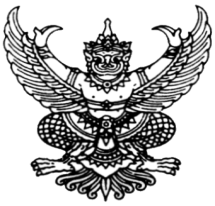     ประกาศองค์การบริหารส่วนตำบลสระโพนทองเรื่อง   ประกาศเจตจำนงทางการเมืองในการต่อต้านการทุจริตของผู้บริหารองค์การบริหารส่วนตำบลสระโพนทองประจำปีงบประมาณ พ.ศ.2562- - - - - - - - - - - - - - - - - -		ตามยุทธศาสตร์ชาติ  ว่าด้วยการป้องกันและปราบปรามการทุจริต  ระยะที่ 3(พ.ศ.2560-2564)ยุทธศาสตร์ที่ 2 ยกระดับเจตจำนงทางการเมืองในการต่อต้านการทุจริต  กำหนดให้ผู้บริหารองค์กรปกครองส่วนท้องถิ่นแสดงเจตจำนงทางการเมืองในการต่อต้านการทุจริตของผู้บริหาร  ประกอบกับมติคณะรัฐมนตรี  เมื่อวันที่ 5 มกราคม 2559  เห็นชอบให้หน่วยงานภาครัฐทุกหน่วยงานเข้าร่วมรับการประเมินคุณธรรมและความโปร่งใสในการดำเนินงานของหน่วยงานภาครัฐ  ตมที่สำนักคณะกรรมการป้องกันและปราบปรามการทุจริตแห่งชาติเสนอ นั้น		องค์การบริหารส่วนตำบลสระโพนทอง  จึงขอประกาศเจตจำนงทางการเมือง  ในการต่อต้านการทุจริตของผู้บริหารองค์การบริหารส่วนตำบลสระโพนทอง  ประจำปีงบประมาณ พ.ศ.2562  ที่จะบริหารงานด้วยความซื่อสัตย์สุจริต มีคุณธรรม มีความโปร่งใส ปราศจากการทุจริต เพื่อเสริมสร้างคุณธรรม และความโปร่งใสในการบริหารราชการขององค์การบริหารส่วนตำบลสระโพนทอง  อันจะก่อให้เกิดประโยชน์สูงสุดต่อประเทศชาติและประชาชน จึงขอให้คำมั่นที่จะนำพาคณะผู้บริหาร  สมาชิกสภา พนักงานส่วนตำบล ลูกจ้างประจำ  พนักงานจ้าง ในสังกัดองค์การบริหารส่วนตำบลสระโพนทองทุกคน  ให้ปฏิบัติราชการด้วยความซื่อสัตย์  สุจริต  ยุติธรรม  ควบคุมกับการบริหารจัดการที่มีประสิทธิภาพ  และร่วมมือกับทุกภาคส่วน ในการป้องกันปราบรามการทุจริตแประพฤติมิชอบของเจ้าหน้าที่ทุกระดับ  รวมทั้งตอบสนองและอำนวยความสะดวกแก่ประชาชน  และขอกำหนดแนวทางให้องค์การบริหารส่วนตำบลสระโพนทองถือปฏิบัติและดำเนินการ  โดยมีรายละเอียดดังนี้		ข้อที่ 1 เจตจำนงในการบริหารด้วยความซื่อสัตย์สุจริต  ทั้งต่อเจ้าหน้าที่ภายในหน่วยงานและสาธารณะชนภายนอก		เพื่อเป็นการแสดงความตั้งใจ  หรือคำมั่นที่จะนำพาหน่วยงานปฏิบัติหน้าที่ด้วยความซื่อสัตย์สุจริตมีคุณธรรม  มีความโปร่งใส ปราศจากการทุจริต  และพร้อมที่จะได้รับการตรวจสอบการปฏิบัติงานตามเจตจำนงที่ได้แสดงไว้		ข้อที่ 2 นโยบายในการพัฒนาองค์กรให้มีคุณธรรมและความโปร่งใสในการดำเนินงานในฐานะเป็นหน่วยงานภาครัฐ		กำหนดนโยบายในการพัฒนาองค์กร  ให้มีคุณธรรมและความโปร่งใสในการดำเนินงานในฐานะเป็นหน่วยงานภาครัฐ  โดยมุ่งมั่นพัฒนาหน่วยงานให้มีคุณธรรม และความโปร่งใสตามแนวทางการประเมินคุณธรรมและความโปร่งใสในการดำเนินงานของหน่วยงานภาครัฐ 6 ด้าน  ดังนี้			1. ด้านความโปร่งใส  จะบริหารงานด้วยความถูกต้อง  ยุติธรรม  ตรวยสอบได้โดย  ประชาชนสามารถเข้าถึงข้อมูลข่าวสารขององค์กร  พร้อมเปิดโอกาสให้ผู้ที่มีส่วนได้ส่วนเสีย  ทั้งจากสามารถเข้าถึงข้อมูลข่าวสารขององค์กร  พร้อมเปิดโอกาสให้ผู้ที่มีส่วนได้ส่วนเสีย  ทั้งจากภายในและภายนอกหน่วยงาน  สามารถเข้าถึงข้อมูลด้วยวิธีต่างๆ  ได้หลากหลายช่องทาง การดำเนินการจัดซื้อจัดจ้างให้เกิดความโปร่งใสในทุกขั้นตอน  และเปิดโอกาสให้ภาคเอกชน  ภาคประชาสังคม และภาคประชาชน  เข้ามามีส่วนร่วมในการตรวจสอบการปฏิบัติงาน  โดยเปิดเผยข้อมูลข่าวสารในการดำเนินกิจกรรมทุกรูปแบบ		2. ด้านความพร้อมรับผิด มีเจตจำนงสุจริตในการบริหารงานและพร้อมที่จะรับผิดในการทำงานและการบริหารงานเมื่อเกิดความผิดพลาด  เพื่อสร้างความเชื่อมั่นแก่สังคมว่าการขับเคลื่อนหน่วยงาน  ให้เป็นไปอย่างมีคุณธรรมและธรรมาภิบาล-2-		3. ด้านความปลอดจากการทุจริตในการปฏิบัติงาน  มีเจตจำนงสุจริตที่จะส่งเสริมให้มีการปฏิบัติงานโดยยึดหลักคุณธรรม จริยธรรม  เพื่อให้หน่วยงานปลอดจากการทุจริตในเชิงนโยบาย  ละการทุจริตต่อหน้าที่  โดยไม่ใช้ตำแหน่งและหน้าที่  ในการเอื้อประโยชน์หรือรับสินบนแต่อย่างใด		4. ด้านวัฒนธรรมคุณธรรมในองค์กร  จะบริหารงานและปฏิบัติงานตามหลักธรรมาภิบาล  โดยมุ่งตอบสนองความต้องการของประชาชนด้านการบริการที่รวดเร็ว  ถูกต้อง เสมอภาค โปร่งใสและเป็นธรรม  ไม่ทนต่อการทุจริตทั้งปวงและมีความละอาย  และเกรงกลัวที่จะกระทำทุจริต  รวมทั้งการดำเนินการเพื่อป้องกันผลประโยชน์ทับซ้อน		5. ด้านคุณธรรมการทำงานในหน่วยงาน  จะปลูกฝังค่านิยมและทัศนคติให้บุคลากรมุ่งเน้นผลประโยชน์ส่วนรวม  มีความรู้  ความเข้าใจ  ยึดหลักคุณธรรม จริยธรรม  นำหลักปรัชญาเศรษฐกิจพอเพียงมาใช้ในการบริหารงานและการดำเนินชีวิต  มีความเป็นธรรมในการปฏิบัติงาน  และคุณธรรมในการบริหารงานในเรื่องการบริหารบุคคล  การบริหารงบประมาณการมอบหมายงาน  และการบริหารสภาพแวดล้อมในการทำงาน		6. ด้านการสื่อสารภายในหน่วยงาน จะส่งเสริมและพัฒนาช่องทางการสื่อสารโดยนำเทคโนโลยีทันสมัยมาปรับใช้ในการประชาสัมพันธ์ให้ประชาชนและบุคลากรในองค์กรบริหารส่วนตำบลสระโพนทอง  เข้าถึงข้อมูลข่าวสารที่เกี่ยวข้องได้โดยเปิดเผย  รวดเร็ว ถูกต้อง  และประชาสัมพันธ์ให้ประชาชนแจ้งข้อมูลข่าวสาร เบาะแสทุจริตร้องเรียน  ร้องทุกข์ผ่านศูนย์รับเรื่องราวร้องเรียนร้องทุกข์  องค์การบริหารส่วนตำบลสระโพนทอง		จึงประกาศมาให้ทราบทั่วกัน			ประกาศ  ณ  วันที่  1  เดือน  ตุลาคม  พ.ศ. ๒๕61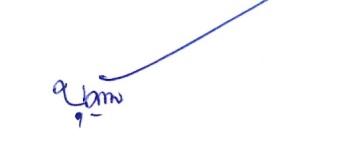 						(ลงชื่อ).............................................     						           (นางบุญน้อม   ลิ้มกุล)					                                                  นายกองค์การบริหารส่วนตำบลสระโพนทอง